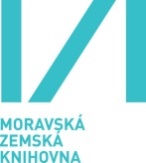 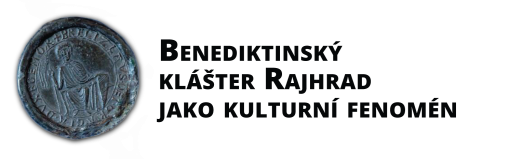 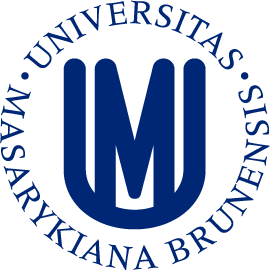 TISKOVÁ ZPRÁVAGLADIO VERBI DEIPísemnictví doby husitské ve fondech rajhradských a brněnskýchworkshop pro děti i dospělé: sobota–neděle, 12.–13. září 201510.00–16.00 hod., areál Benediktinského opatství Rajhrad	Na sobotu 12. a neděli 13. září 2015 připravili odborní pracovníci projektu NAKI Benediktinský klášter Rajhrad jako kulturní fenomén a kurátoři výstavy Gladio verbi Dei (Písemnictví doby husitské ve fondech rajhradských a brněnských) v prostorách Benediktinského opatství v Rajhradě workshop, na kterém budou mít návštěvníci možnost vyzkoušet si různé činnosti, které mají nějaký vztah k historii rajhradského kláštera. Prostor bude stejně jako v loňském roce věnován tisku linorytů a pečetění klášterními pečetidly. Nově bude připojen výklad o výrobě pergamenu a návštěvníci si budou moci sáhnout na tuto psací látku v různých fázích zpracovanosti. Z husitské tématiky bude připraven bohatý program her a pracovních sešitů pro zájemce různého věku.	Workshop bude probíhat od 10.00 do 16.00 hodin v prostorách kvadratury rajhradského kláštera. Vstup volný. Podrobnější program je přiložen.Kontaktní osoba: PhDr. Jindra Pavelková, tel.: 541 646 223, mail: pavelkova@mzk.czProgram:Sobota 12. 9. 201510.00–16.00 – linoryt a další tiskařské techniky 10.00–16.00 – vše o pergamenu10.00–16.00 – pracovní sešity a hry z doby husitské14.00–16.00 – klášterní pečetěníNeděle 13. 9. 201510.00–16.00 – linoryt a další tiskařské techniky 10.00–16.00 – vše o pergamenu10.00–16.00 – pracovní sešity a hry z doby husitské14.00–16.00 – klášterní pečetění